Самые крупные города Беларуси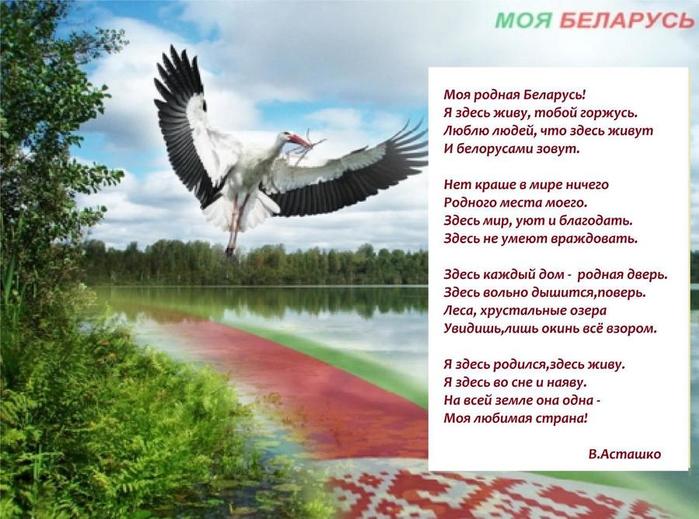  « Города Беларуси. Гомель»  http://www.youtube.com/watch?v=UsP7CmIBCHw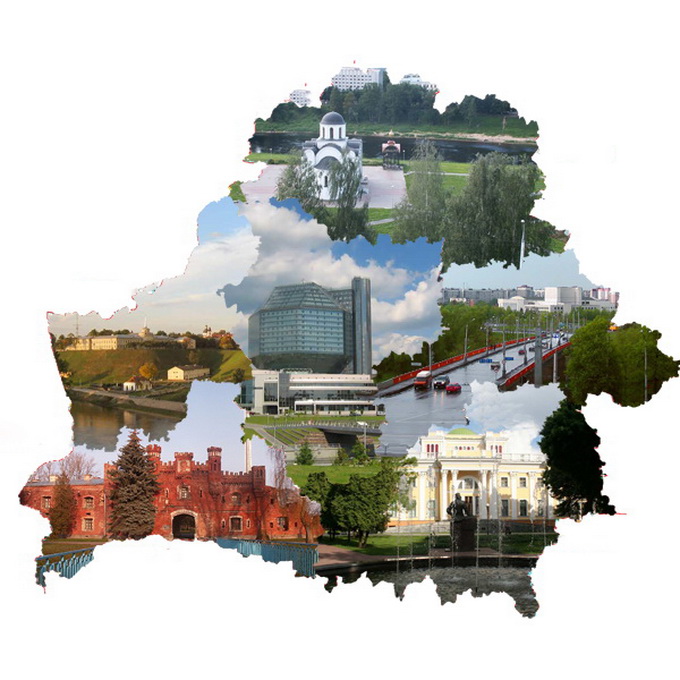 